Досуг «В Королевстве шашек» для детей старшего дошкольного возрастаЛитвиненко Олеся Анатольевна, воспитатель МАДОУ «ДС № 2 «Умка», г. НорильскЦели: 1. Воспитывать морально-волевые качества: выдержку, честность, развивать умение играть в шашки. 2. Активизировать состязательное отношение между партнерами по игре при достижении конечного результата - выигрыша.Предварительная работа: обучение детей игре в шашки, подготовка грамот победителям и участникам.Ход досуга:Ведущий: Здравствуйте, дорогие дети и гости. Мы сегодня в гостях в шашечной стране. Шашки - очень древняя игра. Шашки в два раза старше шахмат: пять тысяч лет назад люди уже знали эту игру и любили ее. Сражение на шашечной доске похоже на сражение двух армий. Неслучайно в Древнем Риме игра в шашки называлась игрой в солдаты. Умная и интересная игра быстро распространилась по разным странам. В каждой стране для нее придумывали новые правила.Шашки - спортивная игра, по шашкам проводятся международные соревнования. Вот и у нас сегодня состоится шашечный турнир.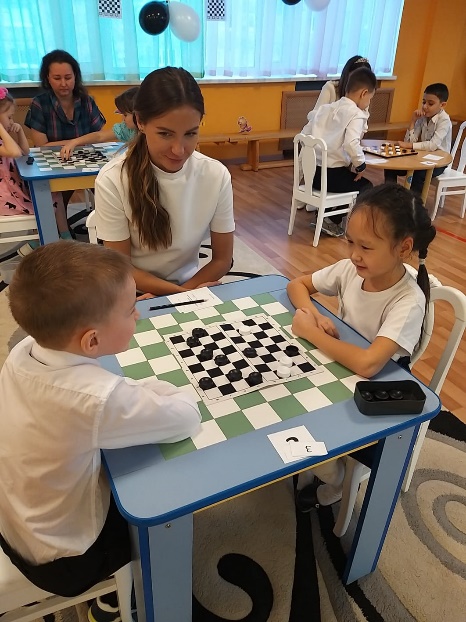 1 ребенок:Шашки древняя игра,Она полезна и нужна.Быть внимательным и честным Учит нас всегда.2 ребенок:Кто более иль менееС терпением знаком,Считает он терпениеСовсем не пустяком.3 ребенок:Не случай, не везениеТебе помогут вдруг.Терпение, терпение -Твой самый лучший друг.Ведущий: Прежде чем начать шашечный турнир предлагаю вам провести интеллектуальную разминку: я буду задавать вам вопросы, а вы будете на них отвечать.1. Пять груш росло на дубе. Пришли мальчишки и сбили 2 груши. Сколько груш осталось?2. Что можно увидеть с закрытыми глазами?3. Когда человек бывает в комнате без головы? (Когда высовывает ее из окна на улицу.)4.  Почему, когда захочешь спать, идешь к кровати? (По полу.)Ведущий: Ребята! А теперь подготовим шашечную доску к игре. Посоревнуемся, чья команда быстрее расставит шашки своего цвета на доске.Игра «Быстро и правильно расставь шашки на доске»Команды стоят у противоположных сторон зала, шашечная доска лежит в центре. Шашки в двух обручах 12 штук (по 6 белых и 6 черных). По команде первые игроки подбегают к любому обручу и, взяв две шашки своего цвета, ставят их на доску, бегом возвращаются к команде и передают эстафету хлопком. Побеждает команда, которая правильно и быстрее расставит   шашки на доске.Ведущий: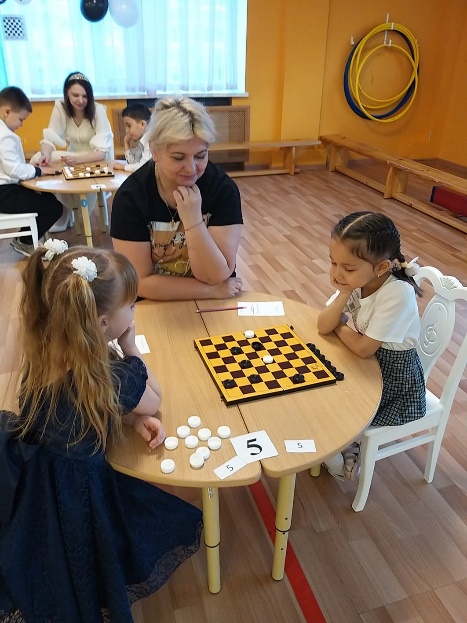 Посмотри вокруг:Доски с шашками нас ждут!Итак, начнем соревнования,В игре помогут ваши знания!Всех участников приглашают занять свои места за игровыми досками. Проводится турнир. В конце турнира, пока жюри подводит итоги, проводится игра. Ведущий читает стихотворение и показывает движения, дети повторяют их.Ведущий: Руки вперед! Сжать в кулачок!Разжать кулачок - руки на бочок!Звонко похлопали,Громко потопалиДружно закричали: «А-а-а!»А теперь тихо! Замолчали!Жюри подводит итоги и награждает победителей и всех участников шашечного турнира Дипломами и сладкими призами.Ведущий: Вами я, друзья, довольна! Смельчаки и храбрецы!Удаль, ловкость показали, Все сегодня молодцы! Скоро вы пойдете в школу, Но один совет я дам: Навсегда с игрою в шашки Подружиться надо вам! Под звуки торжественного  марша команды выходят из зала.